Проект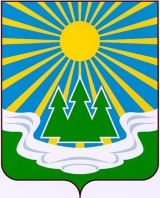 МУНИЦИПАЛЬНОЕ ОБРАЗОВАНИЕ «СВЕТОГОРСКОЕ ГОРОДСКОЕ ПОСЕЛЕНИЕ”ВЫБОРГСКОГО РАЙОНА ЛЕНИНГРАДСКОЙ ОБЛАСТИСОВЕТ ДЕПУТАТОВ третьего созыва РЕШЕНИЕот 10 октября  2019 г.			№ _____О внесении изменений в решение советадепутатов МО «Светогорское городскоепоселение» от 17.02.2015 № 5 «Об утвержденииПравил содержания домашних животных и птицына территории муниципального образования«Светогорское городское поселение»Выборгского района Ленинградской области»         В связи с протестом Выборгской городской прокуратуры, в соответствии с Федеральным законом от 27.12.2018 № 498-ФЗ «Об ответственном обращении с животными и о внесении изменений в отдельные законодательные акты Российской Федерации», Федеральным законом от 06.10.2003 № 131-ФЗ «Об общих принципах организации местного самоуправления в Российской Федерации», Уставом муниципального образования «Светогорское городское поселение» Выборгского района Ленинградской области, совет депутатовРЕШИЛ:1. Внести в «Правила содержания домашних животных и птицы на территории муниципального образования «Светогорское городское поселение» Выборгского района   Ленинградской   области» (далее Правила), утвержденные решением совета депутатов муниципального образования «Светогорское городское поселение» Выборгского района Ленинградской области от 17.02.2015 № 5, следующие изменения:1.1. Пункт 4.1.1. дополнить текстом следующего содержания: «Предельное количество домашних животных в местах содержания животных определяется исходя из возможности владельца обеспечивать животным условия, соответствующие ветеринарным нормам и правилам, а также с учетом соблюдения санитарно-эпидемиологических правил и нормативов.»1.2. Раздел 4.2. «Обязанности владельцев животных» дополнить пунктами 4.2.11., 4.2.12. и 4.2.13 следующего содержания:«4.2.11. Владельцы	собак и кошек обязаны принимать меры по предотвращению появления нежелательного потомства у животных.4.2.12. Содержать животных в местах их содержания при соблюдении условий, соответствующих ветеринарным нормам и правилам, а также с учетом соблюдения санитарно-эпидемиологических правил и нормативов.4.2.13. Не допускается отказ владельцев животных от исполнения ими обязанностей по содержанию животных до их определения в приюты для животных или отчуждения иным законным способом.»1.3.  Раздел 4.4. «Запрещается» дополнить пунктом 4.4.12. следующего содержания:        «4.4.12. Натравливать животных на людей, за исключением случаев необходимой обороны, использования служебных животных в соответствии с законодательством Российской Федерации или дрессировки собак кинологами.»2. Настоящее Решение вступает в силу после его официального опубликования в газете «Вуокса».Глава муниципального образования                                                                      «Светогорское городское поселение»                                            И.В. ИвановаРассылка: дело, ОГХ, администрация, прокуратура, газета «Вуокса»